Cross-Examination Record: Card Set A (KEY)Cross-Examination Record: Card Set B (KEY)Cross-Examination Record: Card Set C (KEY)Cross-Examination Record: Card Set D (KEY)Cross-Examination Record: Card Set E (KEY)Cross-Examination Record: Card Set E (KEY)Cross-Examination Record: Card Set F (KEY)Given: Prove: Given: Prove: Given: Prove: Given: Prove: Statement:Reason:Statement:Reason:     D——————————     A     N—————     H—————     J——————————     L—————     F———————————————     FGiven: Prove: Given: Prove: Given: Prove: Given: Prove: Statement:Reason:Statement:Reason:—————     A—————————————————————————     B     M     L     E—————     C     K     G——————————     F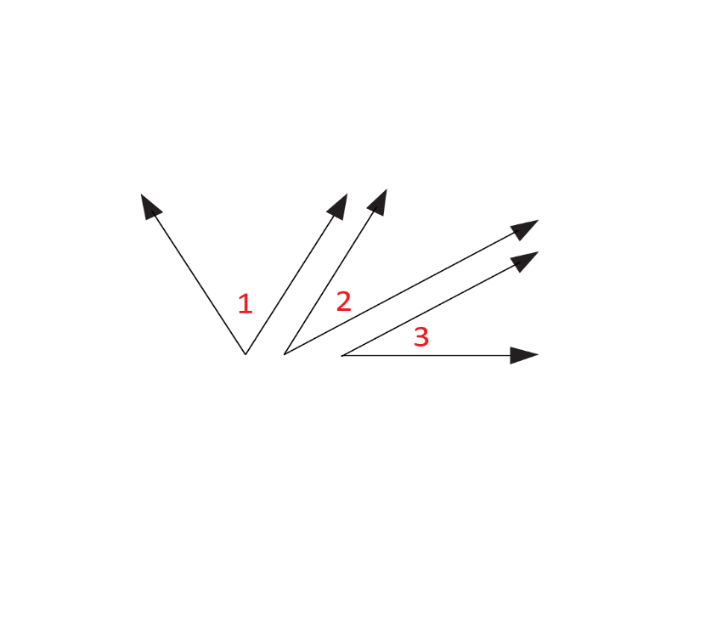 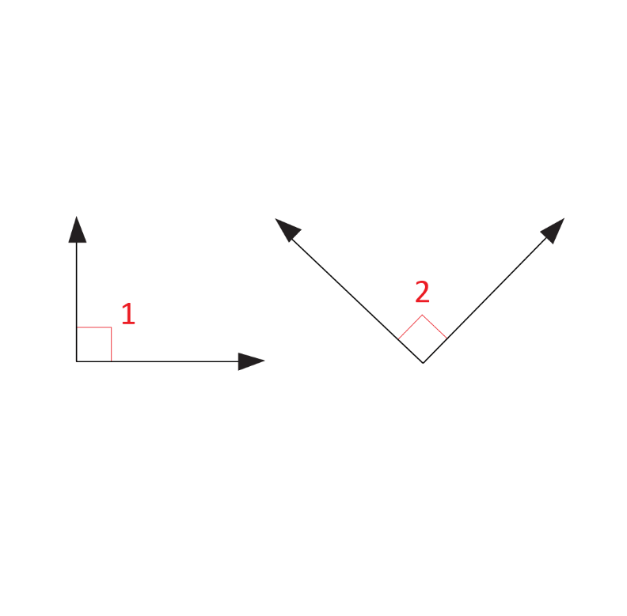 Statement:Reason:Statement:Reason:—————     A——————————     K——————————     M—————     N     B—————     R—————     Q     G—————     F————————————————————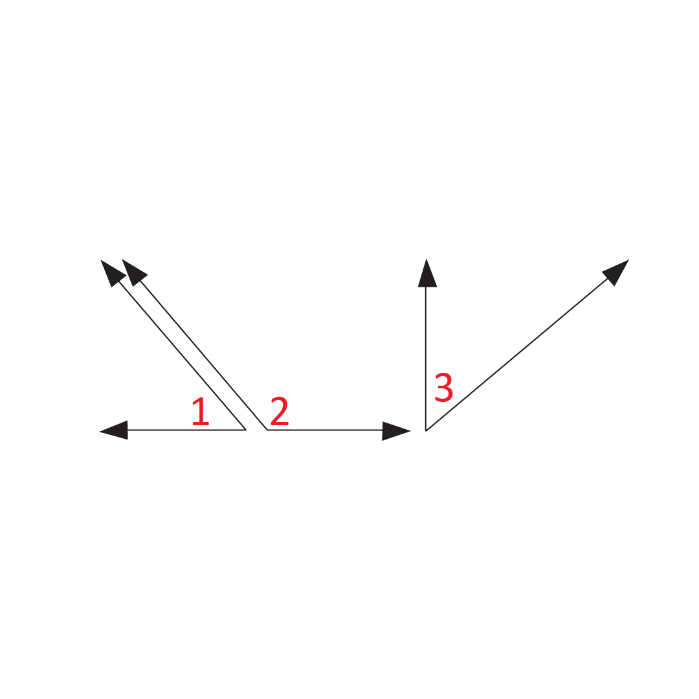 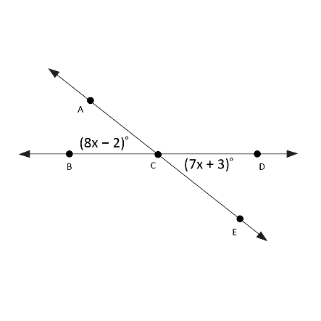 Statement:Reason:Statement:Reason:     H————————————————————     A—————     L——————————     D——————————     P     J—————     E————————————————————     F     C—————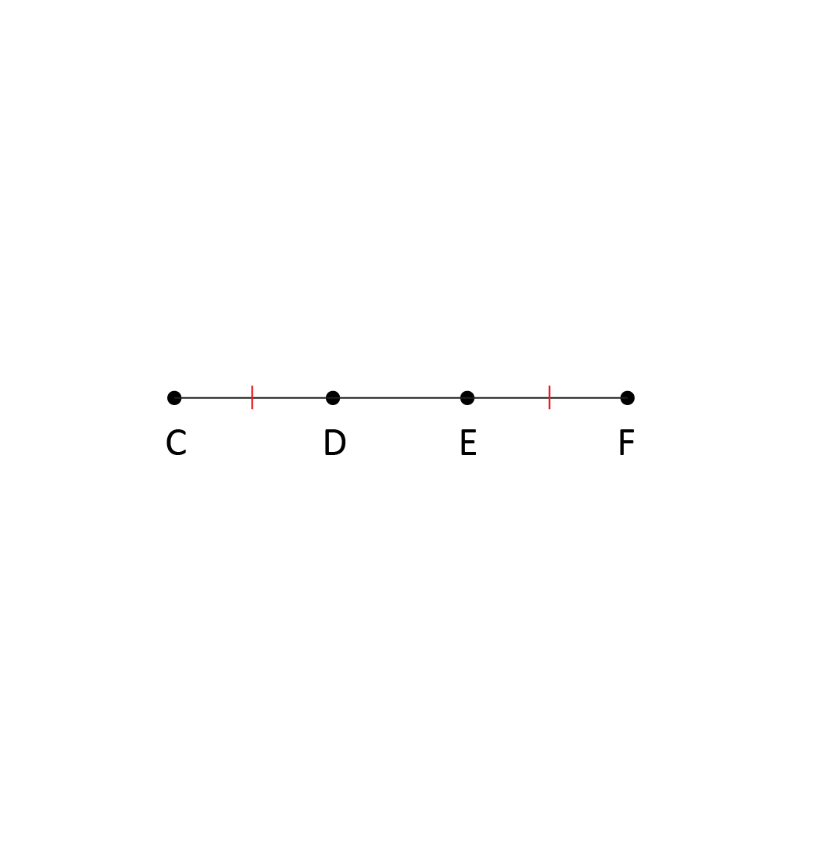 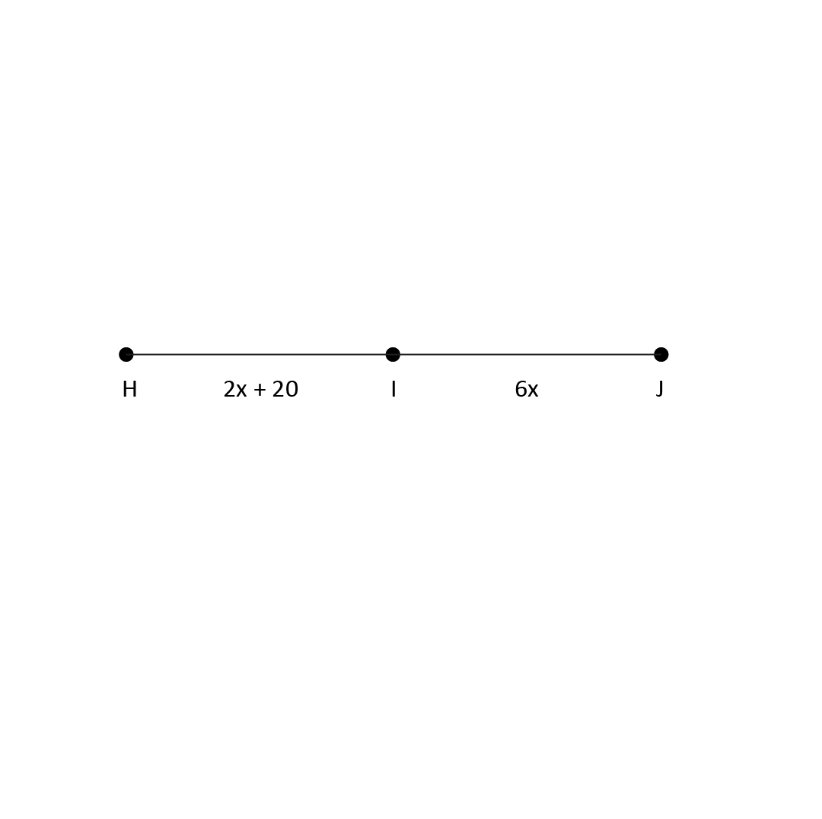 Statement:Reason:Statement:Reason:———————————————     A—————     M———————————————     B—————     G    H     B—————     Q—————————————————————————     P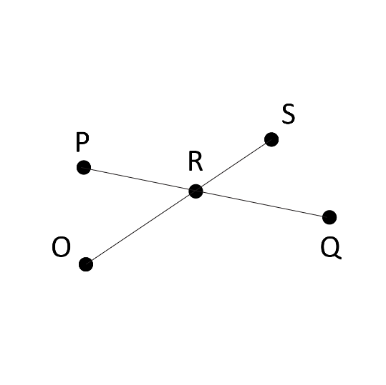 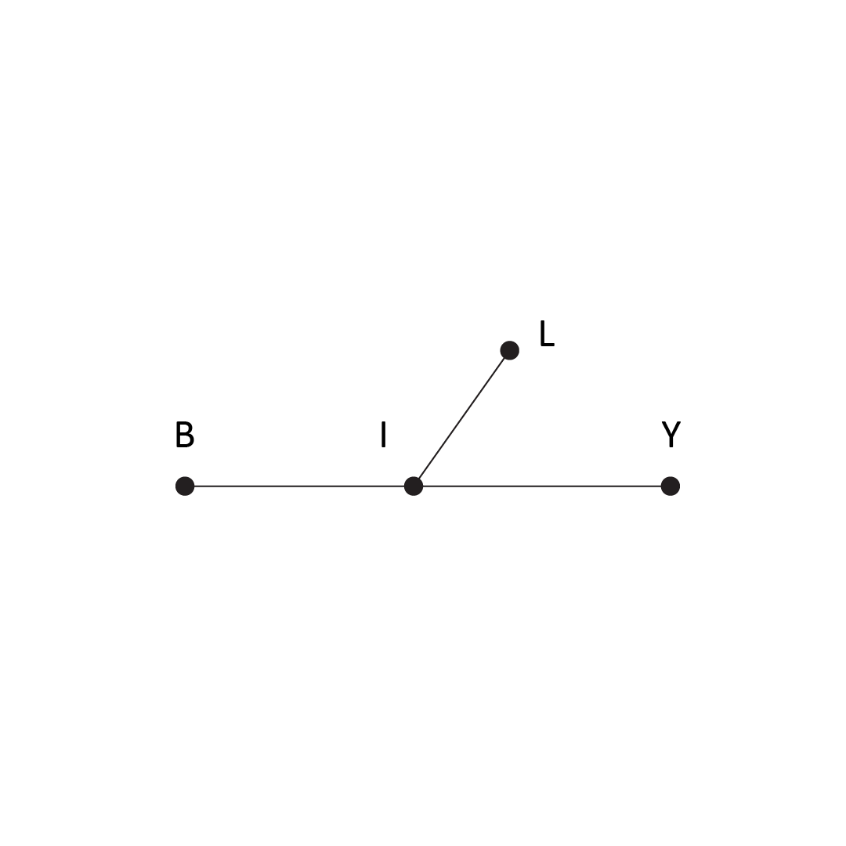 Statement:Reason:Statement:Reason:——————————     C—————     J——————————     A—————     G     K     F     R     L—————     N————————————————————     D     G     E—————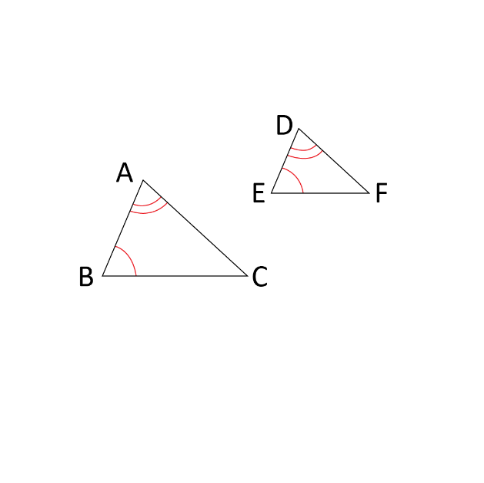 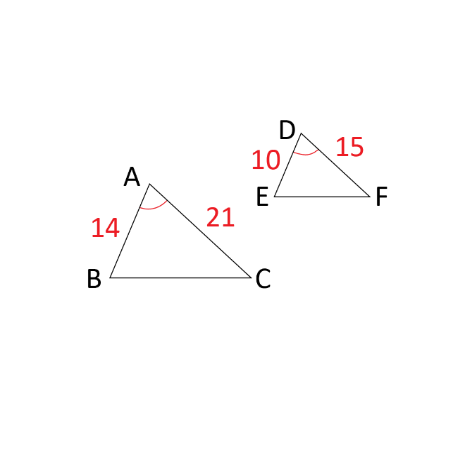 Statement:Reason:Statement:Reason:—————     A———————————————     A     E——————————     D—————     C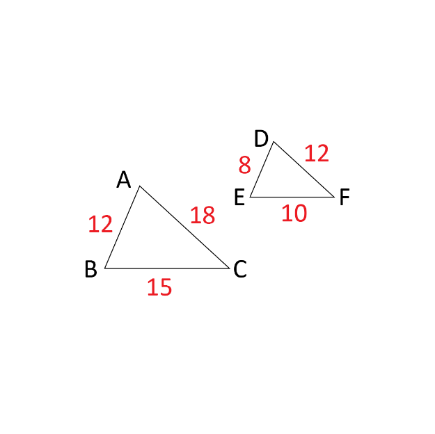 Statement:Reason:—————     A—————     B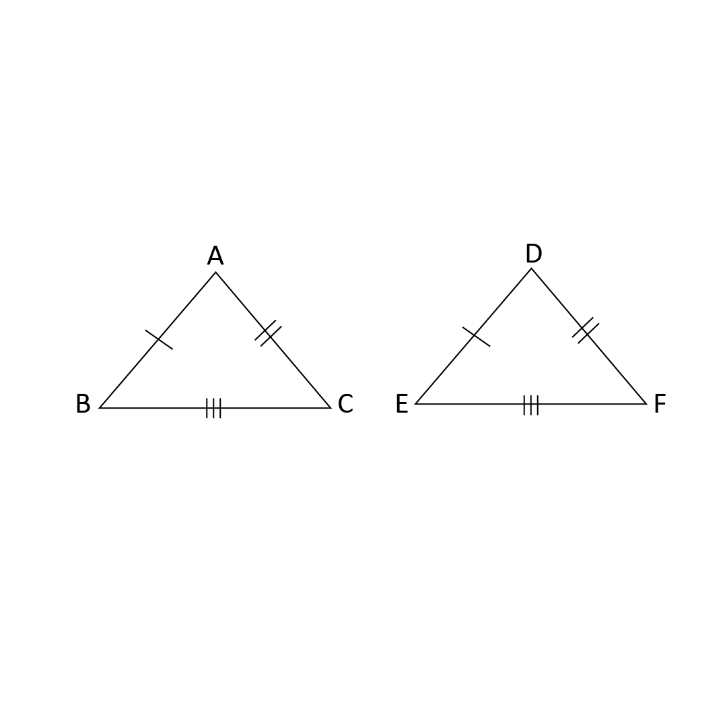 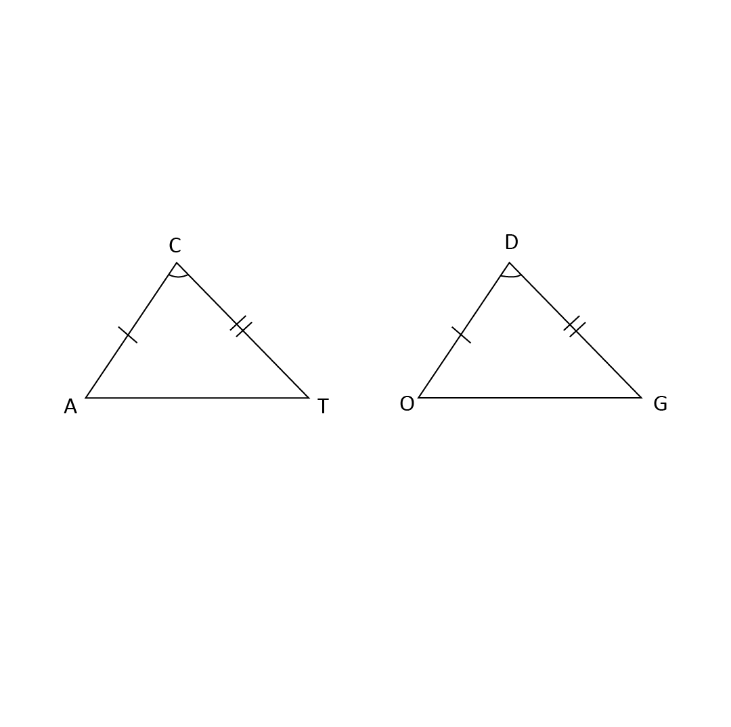 Statement:Reason:Statement:Reason:—————     A———————————————     A—————     A—————     A     J——————————     B—————     C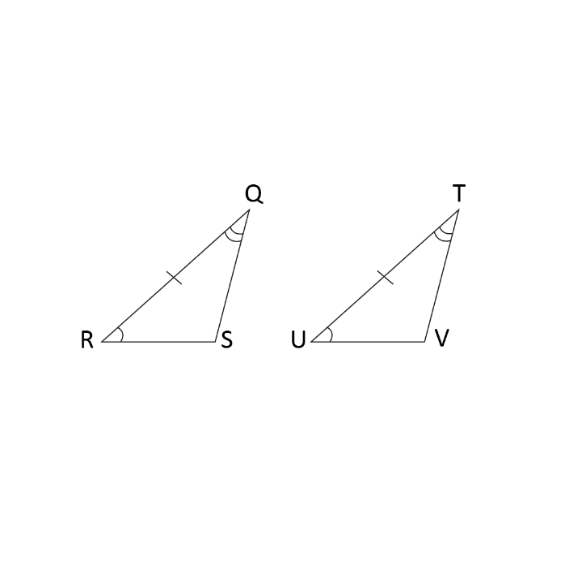 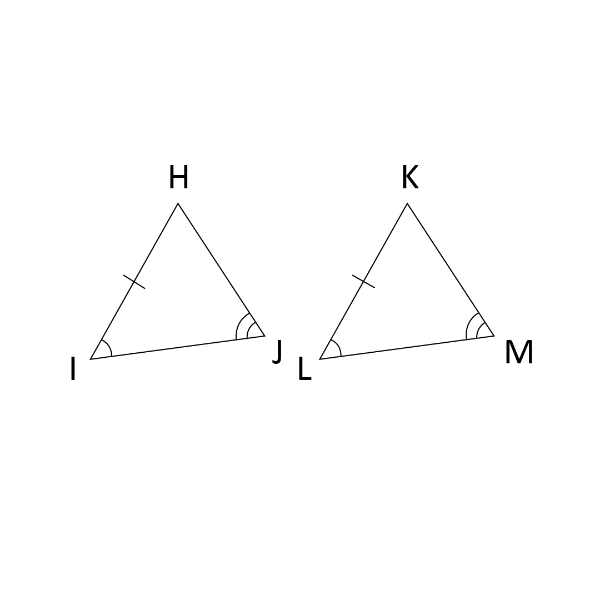 Statement:Reason:Statement:Reason:———————————————     A     K—————     G——————————     A——————————     N     F     L     D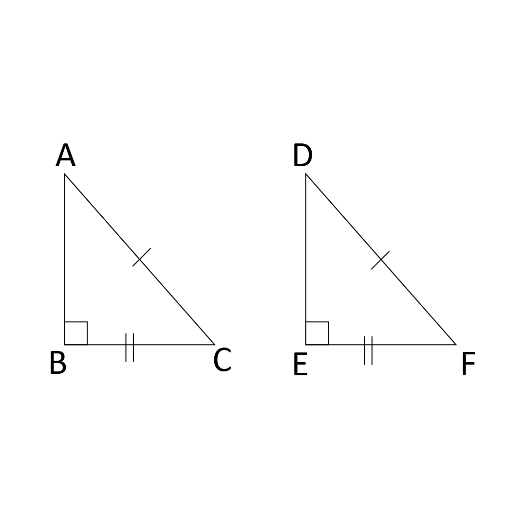 Statement:Reason:——————————     H———————————————     M     E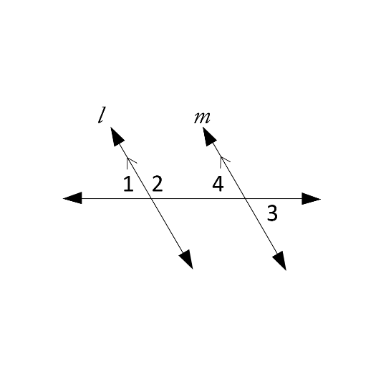 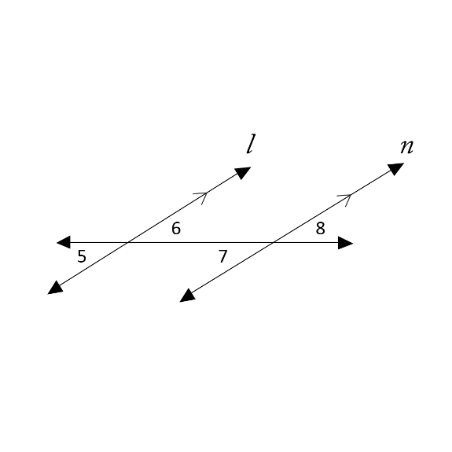 Statement:Reason:Statement:Reason:—————     A———————————————     A———————————————     J—————     H—————     H     F     H—————     D—————     D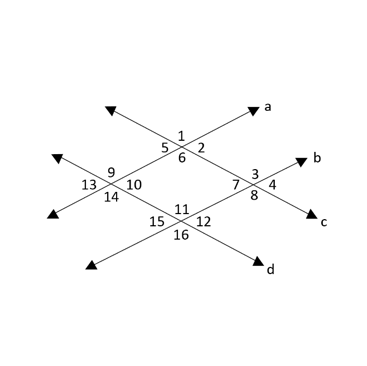 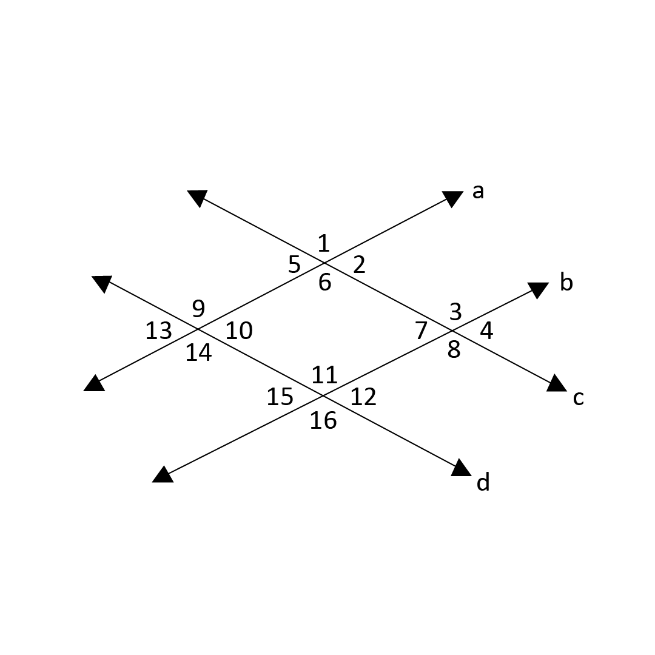 Statement:Reason:Statement:Reason:—————     A—————     A——————————     B——————————     J—————     E——————————     K—————     C——————————     D     G—————